SAE                                                                    Name: _______________________________Sekundarschulabschluss für Erwachsene                           Nummer: ___________________ Arithmetik und Algebra Sek B 2020  	LÖSUNGEN                   Totalzeit: 90 MinutenHilfsmittel: nichtprogrammierbarer Taschenrechner, Geometrie-Werkzeug 
(Geo-Dreieck, Zirkel, Massstab)Maximal erreichbare Punktzahl: 75Für die Maximalnote 6 erforderliche Punktzahl: 60Für Note 4 erforderliche Minimalpunktzahl: 36Prüfungsthemen1 Ganze Zahlen	(12 Punkte)2 Brüche	(10 Punkte)3 Algebra	(13 Punkte)4 Grössen	(12 Punkte)5 Zuordnungen	(10 Punkte)6 Weiteres (Gleichung, Wahrscheinlichkeit, ...)	(18 Punkte)Sie dürfen die Prüfung in beliebiger Reihenfolge lösen und Aufgaben, bei denen Sie unsicher sind, überspringen.Für Teilpunkte muss der Lösungsweg ersichtlich sein.1. Ganze Zahlen1.1	105 – 12 • 5  +  48 = 105 – 60 + 48 = 45 + 48 = 93	(__ / 1 P.)1.2	210 + 15 • 8 – 56 = 210 + 120 – 56 = 330 – 56 = 274	(__ / 1 P.)1.3	(64 – 4 • 7) – 18 = (64 – 28) – 18 = 36 – 18 = 18 	(__ / 1 P.)1.4	512'600 + 132'400 + (- 86'000) = 645'000 – 86'000 = 559’000	(__ / 1 P.)1.5	52 + 15 • 3 + 37 = 25 + 45 + 37 = 70 + 37 = 107	(__ / 1 P.)1.6	(-62) – (-7)2 = (-36) – (+49) = (-85)	(__ / 1 P.)1.7	Notieren Sie alle Teiler von 60.	(__ / 2 P.)	1, 2, 3, 4, 5, 6, 10, 12, 15, 20, 30, 601.8	Zerlegen Sie 3762 vollständig in Primfaktoren.	(__ / 2 P.)	2 • 3 • 3 • 11 • 191.9 	Zählen Sie vier Primzahlen zwischen 40 und 60 auf.	(__ / 2 P.)	41, 43, 47, 53, 592. Brüche2.1	Veranschaulichen Sie folgende Brüche mit einer Skizze (grafisch).	(__ / 3 P.)a) 	 diverse Lsg.	b)  	c) Rechnen Sie vollständig aus und geben Sie als Resultat einen gekürzten Bruch an	2.2	=   	(__ / 1 P.)2.3	=   	(__ / 1 P.)2.4 	=   	(__ / 1 P.)2.5 	=   	(__ / 1 P.)2.6	   	(__ / 1 P.)2.7	=   	(__ / 2 P.)3. Algebra3.1	Notieren Sie jeweils den entsprechenden Term. Die Variable z steht 	für eine beliebige Zahl.	a) Wie lautet die um 26 kleinere Zahl?     z – 26 	(__ / 1 P.)	b) Wie lautet die zweimal so grosse Zahl?     2z	(__ / 1 P.)	c) Wie lautet die Zahl, die um 5 kleiner ist als die Hälfte von z?	(__ / 2 P.)	(z : 2) – 5 Vereinfachen Sie bei allen Aufgaben soweit wie möglich.3.2	32x + 6x – 12x =   26x	(__ / 1 P.)3.3	25y + 3y – 8z + 4y + 3z – 3z =  32y – 8z = 8(4y – z)	(__ / 2 P.)3.4	18a – (9a – 12a) =  21a 	(__ / 2 P.)3.5	45b - 4(3b + 6b) =  9b	(__ / 2 P.)3.6	180c – 45c – 3(5c + 4c) =  108c	(__ / 2 P.)4. Grössen4.1	Rechnen Sie in die verlangten Einheiten um.	(__ / 4 P.)		a) 6'000 cm = _________________60 m	b) 28’620 mg = _______________28.62 g	c) 660 s = ________________11 min	d) 16.75 hl = ___________________1675 l4.2 	Rechnen Sie 20’000 m2 in ha um.	(__ / 1 P.)	= 200 a = 2 ha4.3 	Rechnen Sie 260'000 dm3 in m3 um.	(__ / 1 P.)	260 m34.4	Berechnen Sie 4 t 200 kg : 6 =	(__ / 2 P.)	0.7 t = 700 kg4.5	Subtrahieren Sie   2:30:40 h  von  6:50:10 h.   	(__ / 2 P.)	4:19:30 h4.6 	Multiplizieren Sie 7 dm mit 800 mm. Resultat in cm2 !	(__ / 2 P.)	70  80 = 5600 cm25. Zuordnungen5.1	Im Lebensmittelladen kosten 300 g Birnen 1.80 CHF. Wie viel kosten 800 g?			(__ / 2 P.)	100 g = 0.60 -> 800 g = 4.80 CHF	800g kosten 4.80 CHF.5.2	Im gleichen Laden kosten 3 Eier CHF 2.40. Wie viele Eier bekommt 	man für CHF 5.60?	(__ / 2 P.)	1 Ei = 0.80 CHF ->  5.60 CHF = 7 Eier	Für 5.60 CHF erhält man 7 Eier. 5.3	Wie weit kommt ein Auto in 105 min, das mit einer Geschwindig-	(__ / 2 P.)	keit von 70 km/h fährt?	70 km = 60 min  -> 15 min = 17.5 km  -> 105 = 122.5 km	Das Auto kommt in 105 min 122.5 km weit.5.4 	a) Eine Malerin steicht drei Quadratmeter einer Wand in 15 Minuten. Wie lange
 	braucht sie für sieben Quadratmeter?	(__ / 2 P.)	1 m2 = 5min  ->  7m2 = 35 min	Sie braucht dafür 35 min.	b) Wie lange würden zwei Malerinnen (gleiches Tempo) für eine Wand von	18 Quadratmeter benötigen?	(__ / 2 P.)	1 m2 = 2.5 min   -> 18 m2 = 45 min	Sie benötigen dafür 45 min.6. WeiteresA. Wahrscheinlichkeit6.1	Sie ziehen aus einem Pokerkartenspiel (52 Karten, 4 Farben) eine	Karte. Wie gross ist die Wahrscheinlichkeit einen König zu ziehen ?	(__ / 1 P.)	4 / 52  = 1 / 13 = 0.077 = 7.7 %6.2 	Zwei Münzen (mit je Zahl und Kopf) werden miteinander geworfen – welches 	Ereignis hat die höchste Wahrscheinlichkeit und wie gross ist diese?	(__ / 2 P.)	Zwei unterschiedliche Seiten,  p = 0.5 = ½ = 50 % B. Ganze Zahlen / Koordinatensystem 6.3		(__ / 5 P.)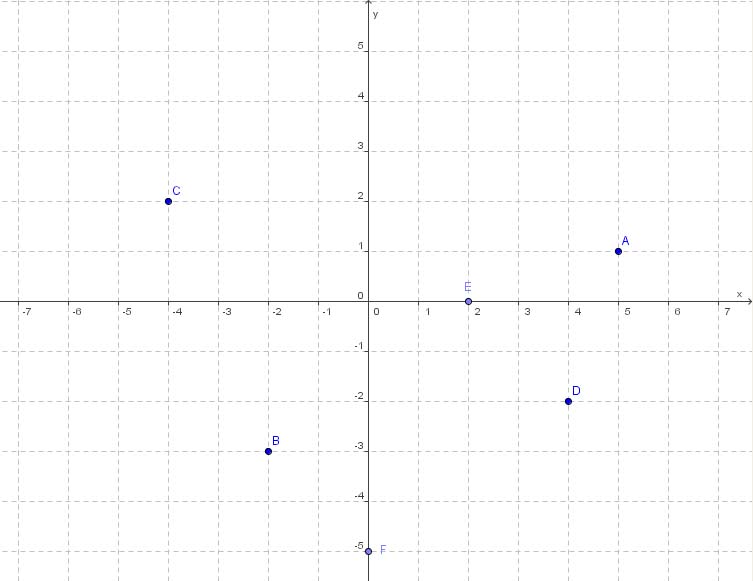 	a) Bestimmen Sie die Koordinaten der Punkte 
 	B ( (-2) / (-3) ) und C ( (-4) / 2 )
	b) Spiegeln Sie das Dreieck AED an der y-Achse.	c) Und geben Sie die Koordinaten der gespiegelten Punkte an:
	A’ ( (-5) / 1 ), E’ ( (-2) / 0 ) und D’ ( (-4) / (-2))C. Prozente6.4	Vervollständigen Sie folgende Tabelle mit	Prozent (%), Promille (‰), Dezimalzahl oder Bruch.	(__ / 3 P.)D. Gleichungen / Ungleichungen6.5 	Lösen Sie folgende Gleichung nach x auf:   	(__ / 2 P.)	33 = 5x – 27 			|| + 27		60 = 5x			|| : 5		12 = x6.6 	Lösen Sie folgende Gleichung nach y auf:	(__ / 2 P.)		4 (y + 2) – 2 = 38			|| T	4y + 8 – 2 = 38		|| T	4y + 6 = 38		|| – 6	4y = 32		|| : 4	y = 86.7	Lösen Sie folgende Ungleichung auf und geben Sie die Lösungen für	z in aufzählender Form an. (Nur ganze Zahlen, keine Dezimalzahlen)	(__ / 3 P.)	6z + 9 < 17z – 24 		|| – 6z 	9 < 11z – 24 		|| + 24	33 < 11z		|| : 11	3 < z	4, 5, 6, ...    (Alle ganzen Zahlen grösser als 3) BruchDezimalzahlProzentPromille7 / 200.3535------3 / 5 = 6 / 10-------60 %600---------0.6464640 ‰